PROMOS 2015/2016      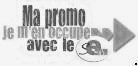  FICHE DE SUIVI SYNDICAL                (ne concerne pas les stagiaires, ni le passage à la hors-classe  -> nous contacter !)A retourner au SE-UNSA 25, rue de Mulhouse 67100 STRASBOURG (ou 67@se-unsa.org)Nom et prénom :					 	              Nom de jeune fille :	Date de naissance :Fonction : 	 Etablissement : 	Adresse personnelle : 		  Mail : 	 Téléphone :	  Portable : 	Ma situation (cochez la case) 	Je suis :      Prof des Ecoles        Instituteur(trice)     depuis le : 	        Pour les instits devenus PE récemment :                          Bonification d'ancienneté à l’intégration dans le corps des PE de ...... ans …....mois .......... jours	Je suis au ______e échelon depuis le : 	 Je serai promouvable au  .......... e échelon	. au grand choix (choix) le 		                                                                 	. au choix (mi-choix) le 	                                                                   	. à l’ancienneté le 	   Mon Ancienneté Générale de Service est de : ........... ans ..............mois ............. jours   (au 31.12.15 pour les instituteurs et au 31.8.2015 pour les PE)	J'étais en disponibilité ou en congé parental du .............................. au ..............................    Mes Promotions antérieures  (prises en compte en cas d’ex-aequo).   Barème Instituteur(trice)  - A.G.S. au 31.12.2015 :		- Dernière note x 2 :		   (antérieure au 31.07.15)                                                    - Bonification pour note ancienne x 2 :	  (si attribuée avant le 31.07.11)                                                    	TOTAL	Barème Professeur des Ecoles  - A.G.S. au 31.08.2015 : 		- Dernière note x 2 :		  (antérieure au 31.07.15)- Bonification pour note ancienne x 2 :		   (si attribuée avant le 31.07.11)                            TOTAL	  J’ai déposé un dossier de départ à la retraite (+1 point au barème si le dossier est déposé, même en cas de demande conditionnelle)  Renseignements complémentaires :	    Mes trois dernièresDates :     notes Notes :Cochez les cases correspondant à vos promotions antérieuresInstituteurs5ème6ème7ème8ème9ème10èmePECochez les cases correspondant à vos promotions antérieuresau Choixau Grand-ChoixCochez les cases correspondant à vos promotions antérieuresau Mi-Choixau Choix